INDICAÇÃO N.º         /2020Ementa: Efetuar corte de mato e limpeza da Praça Aurélio Olivo, no bairro Jardim São Jorge.Senhora Presidente:			O vereador FRANKLIN, solicita que seja encaminhado ao Excelentíssimo Senhor Prefeito Municipal a seguinte indicação: (fotos em anexo)Efetuar corte de mato e limpeza da Praça Aurélio Olivo, localizada entre as ruas Pedro Álvares Cabral, rua Imperatriz Maria Leopoldina e rua Fernão Dias no bairro Jardim São Jorge.Justificativa:			Moradores dessa região procuraram este vereador para solicitar providências.Valinhos, 08 de junho de 2020.Franklin Duarte de LimaVereador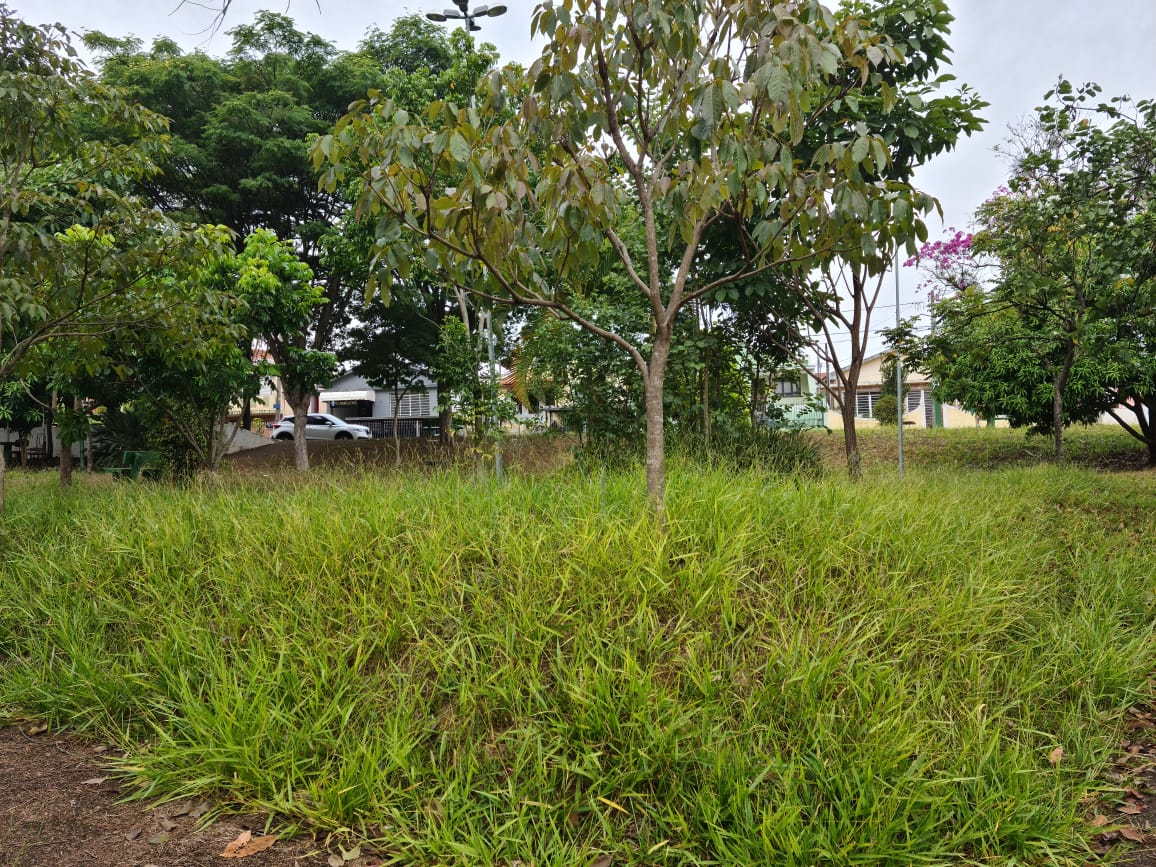 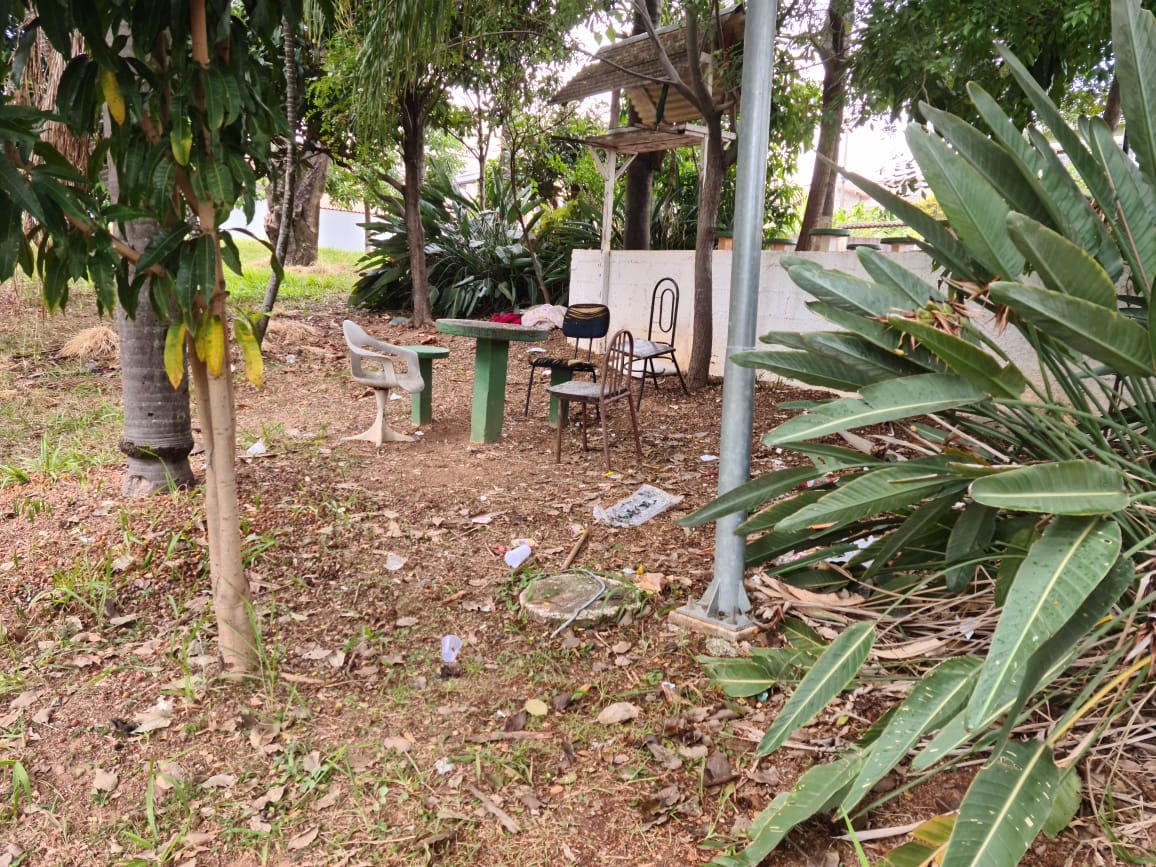 